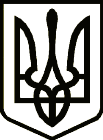 УкраїнаНОВГОРОД – СІВЕРСЬКА МІСЬКА РАДАЧЕРНІГІВСЬКОЇ ОБЛАСТІ (тридцять дев’ята позачергова сесія VII скликання)РІШЕННЯ04 грудня 2018 року                                                                                            № 724             Про надання дозволу на укладання договору встановлення особистого строкового сервітутуРозглянувши звернення фізичної особи-підприємця Матяшенка Дениса Олександровича та надані матеріали, керуючись статтею 28 Закону України «Про регулювання містобудівної діяльності», Порядком розміщення тимчасових споруд для провадження підприємницької діяльності, затвердженого наказом Міністерства регіонального розвитку, будівництва та житлово-комунального господарства України від 21.10.2011 № 244, Порядком розміщення тимчасових споруд для провадження підприємницької діяльності в місті Новгород-Сіверський, затвердженого рішенням 16-ої сесії міської ради VІІ скликання від 27 січня 2017року № 281, враховуючи рекомендації архітектурно – містобудівної ради про погодження місця розміщення тимчасової споруди для провадження підприємницької діяльності, ст. ст. 25, 26 Закону України «Про місцеве самоврядування в Україні», міська рада ВИРІШИЛА:1. Надати дозвіл фізичній особі-підприємцю Матяшенку Денису Олександровичу на укладання договору встановлення особистого строкового сервітуту щодо земельної ділянки площею 15,0 кв.м під розміщення тимчасової споруди для провадження підприємницької діяльності по вул. Шевченка в районі двоповерхового житлового будинку № 2-а по вулиці Вокзальній (згідно викопіювання) терміном на один рік та встановити плату в розмірі                    12 (дванадцять) відсотків від нормативної грошової оцінки земель міста Новгорода-Сіверського .2. Фізичній особі-підприємцю Матяшенку Денису Олександровичу            у місячний термін оформити договір встановлення особистого строкового сервітуту щодо земельної ділянки під розміщення тимчасової споруди для провадження підприємницької діяльності.3. Фізичній особі-підприємцю Матяшенку Денису Олександровичу звернутися до комунального підприємства «Добробут» для укладання договору на вивіз твердих побутових відходів.4. В разі продажу продуктів харчування забезпечити виконання вимог санітарного законодавства.5. Дане рішення втрачає чинність після двох місяців з дня його прийняття  крім випадку укладання договору встановлення особистого строкового сервітуту щодо земельної ділянки під розміщення тимчасової споруди для впровадження підприємницької діяльності та оформлення паспорта прив’язки тимчасової споруди для впровадження підприємницької діяльності суб’єктом господарювання, що ініціював прийняття даного рішення.6. Контроль за виконанням рішення покласти на постійну комісію міської ради з питань земельних відносин та екології. Міський голова                                                                                     О. Бондаренко 